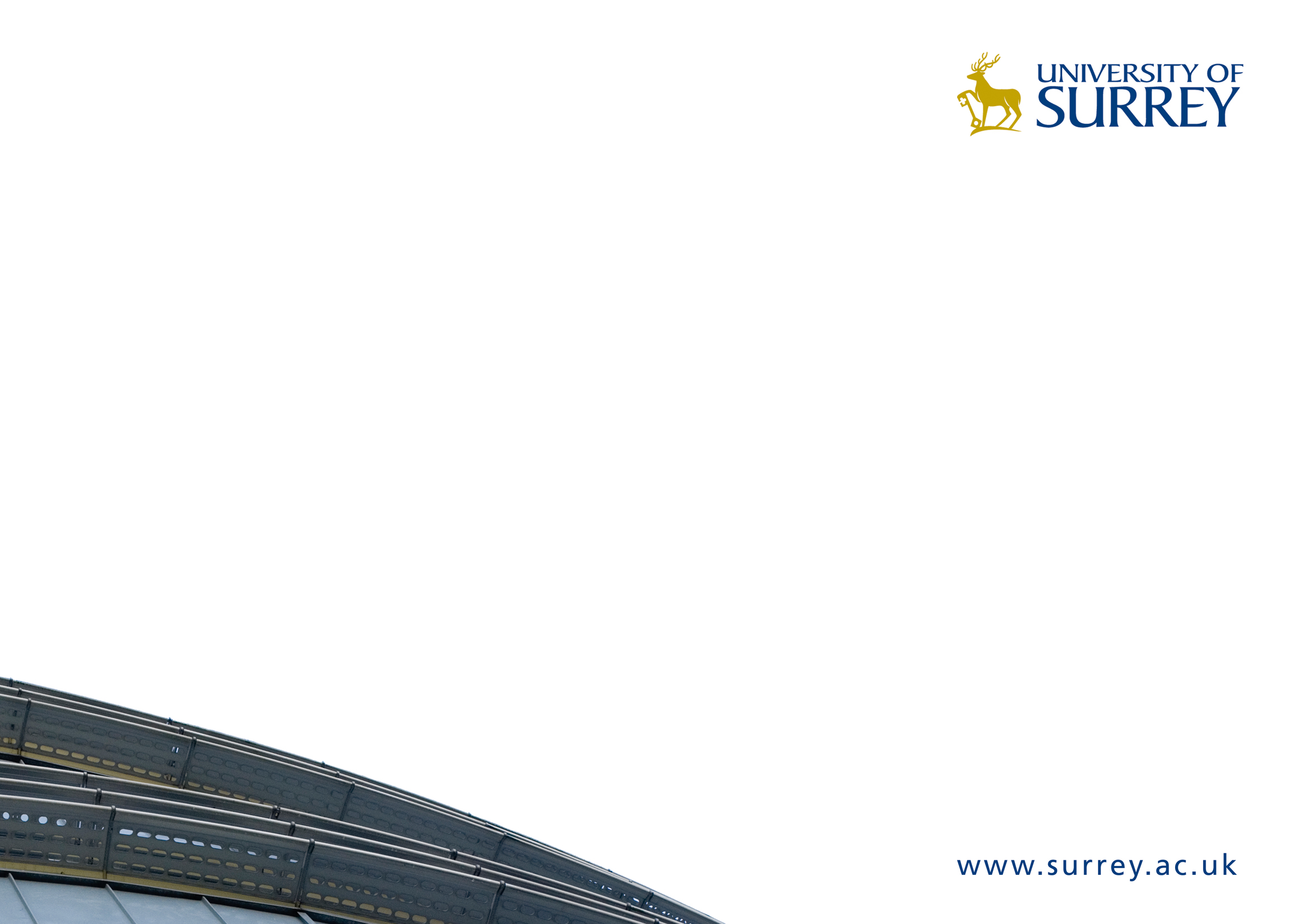 University of SurreyFaculty Department/SchoolValidation of programmesSUBMISSION DOCUMENTMonth / Year of production1.	PROGRAMME INFORMATION 1.19	Programme rationale and aims1.20	Programme structure1.20.1 1.20.2 1.20.3 1.21	Recruitment and entry qualifications1.22	Programme specification1.23	Module descriptors and/or taught unit descriptors2.	LEARNING AND TEACHING, ASSESSMENT AND FEEDBACK2.1	Learning and teaching and research strategy2.2	Learning and teaching and delivery2.3	Ethical issues2.4	Assessment overview2.5	Assessment strategy rationale2.6	Alternative assessment2.7	Assessment criteria2.8	Feedback3.	BENCHMARKING AND CONSULTATION3.1.1 	Framework for Higher Education Qualifications for England, Wales and Northern Ireland (FHEQ)3.1.2	Subject Benchmark Statements3.1.3	Programme and module learning outcomes3.2 	Quality Assurance3.3	 Professional Statutory and Regulatory Body requirements (PSRBs)3.3.1 3.3.2 3.3.3 3.4	Consultation4.	RESOURCES4.1	Staffing4.1.1	Staffing overview4.1.2 	External staffing4.1.3 	Additional staffing4.1.4	Staff development / training.4.2 	Programme handbook4.3	Learning resources4.4 	Access4.5	 Public information4.6 	Other resources5.	PERSONAL DEVELOPMENT5.1	Personal Development Planning (PDP)6.	COLLABORATIVE PROVISION6.1	Professional Training Year (PTY)6.2	Other collaborative activity6.3 	Industry1.1Principal programme award and title1.2Subsidiary award(s) and title(s)1.3JACS code (existing or new if any changes requires an updated code)1.4Framework for Higher Education Qualifications for England, Wales and Northern Ireland (FHEQ) level of study1.5Date of validation event1.6Name of the programme the proposed programme is replacing (if applicable)1.7Proposed date of introduction1.8Faculty/Associated Institution and Department submitting the review documentation1.9Other Faculties/Departments/Schools supporting the programme, if any1.10Programme Leader1.11Professional, Statutory or Regulatory Body (PSRB) or other external bodies that provide accreditation, endorsement or recognition of the programme(s)1.12Other external or collaborative body that contributes towards the programme(s)1.13Modes of study (full-time /part- time /sandwich/distance learning)1.14Length of study1.15Recruitment and entry requirements1.16Student intake targets (projection for the next five years)1.17External examiner (if known)1.18Articulated progression route (forFoundation degrees only)Module codeModule titleSemesterFormative / summativeAssessment type (unit/ element)Assessment lengthAssessment weightingIndicative timing, e.g. week 9Module codeModule title Original Assessment Alternative assessment rationale1a. Have competence standards and learning outcomes been reviewed in order that disabled students can demonstrate competence & learning outcomes by alternative means and forms of assessment?1b. Can reasonable adjustments be found to achieve the learning outcomes while maintaining competence standards? For example, signers for the deaf, assistants for the blind or those with mobility difficulties. 1c. Have health and safety and professional requirements been reviewed to ensure changes in practice have been reflected in the review?2. Is there any recent experience within the Faculty of having supported students with disabilities on a similarly constructed course?  3. What experience can be identified and drawn upon elsewhere in the UK of students with disabilities on similar courses being supported to achieve the learning outcomes, whilst maintaining competence standards?4. What extra resources will be needed to adapt existing facilities to enable access and inclusion on the programme?5. Does the programme require any fieldwork or work away from the University that may make additional demands on the student and will need to be accommodated?6. Have agreements been made with associated institutions e.g. Farnborough College, about the inclusion of disabled students?7. Is a professional placement normally part of the programme? If so, in what way will work placements be promoted positively to disabled students? Have you undertaken reviews to identify which of your current placement providers may be appropriate for disabled students and what adjustments may need to be made? Are students able to study abroad as part of an ERASMUS or similar programme? If so, what preparations and provision are made for students with disabilities?8. What strategies will be used to market the new programme to people with disabilities? 9. Do admissions criteria reflect the flexibility that is possible for applicants to demonstrate learning outcomes or competence standards? How is this flexibility communicated to applicants? Have admissions statements been reviewed to ensure these do not create unnecessary barriers for disabled people?10. What statistics in the University can be found to show recruitment, progression and achievement of students with disabilities?  What qualitative data is being collected to support the statistical data?  Have the views of disabled students been actively sought during the review of the programme?Reference (e.g. website / prospectus / pre-val form)What it wasWhat it has been changed to 